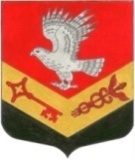 МУНИЦИПАЛЬНОЕ ОБРАЗОВАНИЕ«ЗАНЕВСКОЕ ГОРОДСКОЕ ПОСЕЛЕНИЕ»ВСЕВОЛОЖСКОГО МУНИЦИПАЛЬНОГО РАЙОНАЛЕНИНГРАДСКОЙ ОБЛАСТИСОВЕТ ДЕПУТАТОВ ЧЕТВЕРТОГО СОЗЫВАРЕШЕНИЕ22.12.2020 года										№ 94гп. Янино-1О реализации бюджетных инвестиций МО «Заневское городское поселение» на 2021 год и на плановый период2022 и 2023 годовВ соответствии со статьей 79 Бюджетного кодекса Российской Федерации, Федеральным законом от 06.10.2003 №131-ФЗ «Об общих принципах организации местного самоуправления в Российской Федерации», Уставом муниципального образования «Заневское городское поселение» Всеволожского муниципального района Ленинградской области совет депутатов принялРЕШЕНИЕ:Утвердить Программу реализации бюджетных инвестиций муниципального образования «Заневское городское поселение» Всеволожского муниципального района Ленинградской области на 2021 год и на плановый период 2022 и 2023 годов согласно приложению.Настоящее решение вступает в силу после его официального опубликования в газете «Заневский вестник».Контроль над исполнением решения возложить на постоянно действующую комиссию по экономической политике, бюджету, налогам и инвестициям.Глава муниципального образования				В.Е. КондратьевПриложение к решениюПриложение к решениюот 22.12.2020 года № 94от 22.12.2020 года № 94Программа реализации бюджетных инвестиций муниципального образования «Заневское городское поселение»                                                                                      Всеволожского муниципального района Ленинградской областина 2021 год и на плановый период 2022 и 2023 годов Программа реализации бюджетных инвестиций муниципального образования «Заневское городское поселение»                                                                                      Всеволожского муниципального района Ленинградской областина 2021 год и на плановый период 2022 и 2023 годов Программа реализации бюджетных инвестиций муниципального образования «Заневское городское поселение»                                                                                      Всеволожского муниципального района Ленинградской областина 2021 год и на плановый период 2022 и 2023 годов Программа реализации бюджетных инвестиций муниципального образования «Заневское городское поселение»                                                                                      Всеволожского муниципального района Ленинградской областина 2021 год и на плановый период 2022 и 2023 годов Программа реализации бюджетных инвестиций муниципального образования «Заневское городское поселение»                                                                                      Всеволожского муниципального района Ленинградской областина 2021 год и на плановый период 2022 и 2023 годов Программа реализации бюджетных инвестиций муниципального образования «Заневское городское поселение»                                                                                      Всеволожского муниципального района Ленинградской областина 2021 год и на плановый период 2022 и 2023 годов Программа реализации бюджетных инвестиций муниципального образования «Заневское городское поселение»                                                                                      Всеволожского муниципального района Ленинградской областина 2021 год и на плановый период 2022 и 2023 годов I. Программная часть  Наименование муниципальной программы МО «Заневское городское поселение»Наименование объекта капитального строительстваНаправление инвестиро-ванияНаименование главного распорядителя и муниципального заказчикаСрок ввода в эксплуатациюСтоимость объекта капитального строительства, тыс. руб.123456Всего по программе бюджетных инвестиций27 623,2Всего по муниципальным программам27 623,2Муниципальная программа «Безопасность МО «Заневское городское поселение»Подпрограмма «Профилактика правонарушений, террористических и экстремистских угроз»Система видеонаблюдения г. КудровоСтроительство Администрация МО «Заневское городское поселение»III квартал 20219 316,7Муниципальная программа «Обеспечение устойчивого функционирования и развития коммунальной и инженерной инфраструктуры и повышение энергоэффективности на территории МО «Заневское городское поселение»Подпрограмма «Мероприятия по газификации населенных пунктов МО «Заневское городское поселение»Распределительный газопроводг.п. Янино-1,д. НовосергиевкаСтроительствоАдминистрация МО «Заневское городское поселение», Комитет по топливно-энергетическому комплексу Ленинградской областиII квартал 20217 016,5Подпрограмма «Мероприятия по газификации населенных пунктов МО «Заневское городское поселение»Распределительный  и подводящий газопроводп.ст. МягловоСтроительствоАдминистрация МО «Заневское городское поселение»IV квартал 20222 890,0Муниципальная программа «Развитие культуры на территории МО «Заневское городское поселение»Основное мероприятие «Развитие культуры»Модульный спортивно-досуговый центрд. СуорандаСтроительствоАдминистрация МО «Заневское городское поселение»III квартал 20218 400,0